Hazard pictograms alert us to the presence of a hazardous chemical.  The pictograms help us to know that the chemicals we are using might cause harm to people or the environment.  These symbols help us to know that the chemicals we are using might be explosive, oxidising, flammable, toxic, harmful, irritant, corrosive or dangerous for the environment. One or more might appear on a single chemical.(Pictogram) symbol Illustration 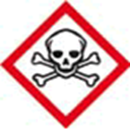 Toxic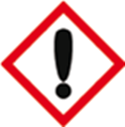 Harmful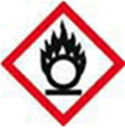 Oxidising 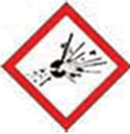 Explosive 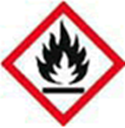 Flammable 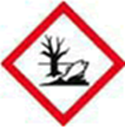 Environmentally damaging  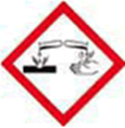 Corrosive 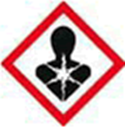 Serious longer term health hazard, carcinogenicity & respiratory sensitisation 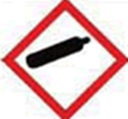 Contains gas under pressure